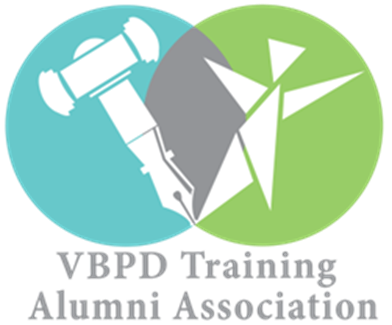 SWA REGIONAL ALUMNI CHAPTER CALENDAR OF EVENTSOCTOBER DATE: Saturday, October 21, 2017CHAPTER MEETINGTIME: 10:00 AM – 12:00 PMLOCATION: 	Hollins University Campus7916 Williamson RdRoanoke, VA 24019Complimentary Lunch ProvidedDECEMBERDATE: Saturday, December 2, 2017CHAPTER MEETINGTIME: 12:00-2:00PMLOCATION:	Radford University801 E Main StRadford, VA 24141Room Location: To Be AnnouncedComplimentary Lunch ProvidedJANUARYDATE: Wednesday, January 17, 2018STATE ADVOCACY EVENT- DD ADVOCACY DAYLOCATION:	Richmond State Capitol1000 Bank StRichmond, VA 23218TIME: To Be Determined*Free transportation & logistical information to be announced*Complimentary Lunch ProvidedMARCHDATE: Saturday, March 10, 2018PIP Session 6 SWA RECRUITMENT SYMPOSIUMTIME: 1:30 pm – 3:30 pmLOCATION:	Holiday Inn Hotel4303 Commerce RdRichmond, VA 23234DATE: Wednesday, March, 14, 2018 QUARTERLY BOARD MEETING SWA LEADERSHIPTIME: 10:00 am – 1:00 pmLOCATION:	Sheraton Four Points Hotel4700 South Laburnum AvenueRichmond, VA, 23231APRIL DATE: Saturday, April 7, 2018CHAPTER MEETING TIME: 12:00 PM – 2:00 PMTENTATIVE LOCATIONS: Virginia Tech University, Blacksburgor Blacksburg Library, BlacksburgComplimentary Lunch ProvidedDATE: Tuesday, April 10, 2018LOCAL ADVOCACY EVENTTIME: 4:00 PM - 6:00 PMLOCATION: Montgomery County Public Schools Transition FairChristiansburg High School100 Independence Blvd.Christiansburg, VA 24073DATE: Wednesday, April 18, 2018NATIONAL ADVOCACY EVENT “Hear Our Voices”TIME: To Be Determined LOCATION: Washington D.C.*Free transportation & logistical information to be announced*Complimentary Lunch ProvidedMAYDATE: Saturday, May 19, 2018CHAPTER MEETING TIME: 12:00 PM – 2:00 PMTENTATIVE LOCATIONS: Central Virginia Community College, Lynchburg or Jones Memorial Library, LynchburgComplimentary Lunch ProvidedDATE: Saturday, May 19, 2018ALUMNI OUTREACH & RECRUITMENT EVENT TIME: 2:30 PM – 5:00 PMLOCATION: 	Amazement Square27 9th StLynchburg, VA 24504COLLABORATIVE DISABILITY ADVOCACY ORGANIZATIONS1. The Arc of Virginia (New River Valley & Roanoke Valley)2. Moms in Motion3. Special Olympics4. Special Families Support Group (Roanoke) & Families of Autism Community Enrichment Services (FACES)5. Parent Educational Advocacy Training Center (PEATC)6. Special Education Advisory Committee (SEAC) Montgomery County 7.  Blue Ridge Independent Living Center (BRILC)-Roanoke8. Department of Blind and Vision Impaired (DBVI)-Roanoke9.  Special Needs Trust Symposium by Ms. Ann Green, AttorneyAT A GLANCE CALENDAR OF EVENTS LOCATIONSRoanokeRadfordBlacksburgLynchburgOVERVIEW OF SWA CHAPTER ALUMNI ADVOCACY ACTIVITES4 Chapter Meetings 2 Local Events 1 State Event 1 National Event 